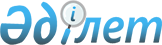 Сарқан аудандық мәслихатының 2019 жылғы 27 желтоқсандағы № 72-287 "Сарқан ауданының 2020-2022 жылдарға арналған бюджеті туралы" шешіміне өзгерістер енгізу туралыАлматы облысы Сарқан аудандық мәслихатының 2020 жылғы 8 сәуірдегі № 77-306 шешімі. Алматы облысы Әділет департаментінде 2020 жылы 13 сәуірде № 5466 болып тіркелді
      2008 жылғы 4 желтоқсандағы Қазақстан Республикасының Бюджет кодексінің 104-бабының 5-тармағына және 106-бабының 4-тармағына, "Қазақстан Республикасындағы жергілікті мемлекеттік басқару және өзін-өзі басқару туралы" 2001 жылғы 23 қаңтардағы Қазақстан Республикасы Заңының 6-бабының 1-тармағының 1) тармақшасына сәйкес, Сарқан аудандық мәслихаты ШЕШІМ ҚАБЫЛДАДЫ:
      1. Сарқан аудандық мәслихатының "Сарқан ауданының 2020-2022 жылдарға арналған бюджеті туралы" 2019 жылғы 27 желтоқсандағы № 72-287 (Нормативтік құқықтық актілерді мемлекеттік тіркеу тізілімінде № 5396 тіркелген, 2020 жылдың 16 қаңтарында Қазақстан Республикасы нормативтік құқықтық актілерінің эталондық бақылау банкінде жарияланған) шешіміне келесі өзгерістер енгізілсін:
      көрсетілген шешімнің 1-тармағы жаңа редакцияда баяндалсын:
      "1. 2020-2022 жылдарға арналған аудандық бюджет тиісінше осы шешімнің 1, 2, 3-қосымшаларына сәйкес, оның ішінде 2020 жылға келесі көлемдерде бекітілсін:
      1) кірістер 9 053 568 мың теңге, оның ішінде:
      салықтық түсімдер 824 840 мың теңге;
      салықтық емес түсімдер 4 771 мың теңге;
      негізгі капиталды сатудан түсетін түсімдер 24 853 мың теңге;
      трансферттер түсімі 8 199 104 мың теңге, оның ішінде:
      ағымдағы нысаналы трансферттер 2 586 192 мың теңге; 
      нысаналы даму трансферттері 1 200 663 мың теңге; 
      субвенциялар 4 412 249 мың теңге;
      2) шығындар 10 152 358 мың теңге;
      3) таза бюджеттік кредиттеу 40 030 мың теңге, оның ішінде:
      бюджеттік кредиттер 63 624 мың теңге;
      бюджеттік кредиттерді өтеу 23 594 мың теңге;
      4) қаржы активтерімен операциялар бойынша сальдо 0 теңге;
      5) бюджет тапшылығы (профициті) (-) 1 138 820 мың теңге;
      6) бюджет тапшылығын қаржыландыру (профицитін пайдалану) 1 138 820 мың теңге.";
      3-тармақтағы: 
      "9464" саны "18 928" санына ауыстырылсын".
      2. Көрсетілген шешімнің 1-қосымшасы осы шешімнің қосымшасына сәйкес жаңа редакцияда баяндалсын. 
      3. Осы шешімнің орындалуын бақылау Сарқан аудандық мәслихатының "Экономика саласы, қаржы, салық және бюджет, шағын және орта кәсіпкерлікті дамыту, заңдылық және құқық қорғау мәселелері жөніндегі" тұрақты комиссиясына жүктелсін.
      4. Осы шешім 2020 жылдың 1 қаңтарынан бастап қолданысқа енгізіледі. Сарқан ауданының 2020 жылға арналған бюджеті
					© 2012. Қазақстан Республикасы Әділет министрлігінің «Қазақстан Республикасының Заңнама және құқықтық ақпарат институты» ШЖҚ РМК
				
      Сарқан аудандық мәслихатының

      сессия төрағасы

А. Абдрахманов

      Сарқан аудандық мәслихатының

      хатшысы

К. Абдрахманов
Сарқан аудандық мәслихатының 2020 жылғы 8 сәуірдегі № 77-306 шешіміне қосымшаСарқан аудандық мәслихатының 2019 жылғы 27 желтоқсандағы "Сарқан ауданының 2020-2022 жылдарға арналған бюджеті туралы" № 72-287 шешіміне 1-қосымша
Санаты
Санаты
Санаты
Санаты
Сомасы

 (мың теңге)
Сыныбы
Сыныбы
Сыныбы
Сомасы

 (мың теңге)
Ішкі сыныбы
Ішкі сыныбы
Сомасы

 (мың теңге)
Атауы
Сомасы

 (мың теңге)
I. Кірістер
9 053 568
1
Салықтық түсімдер
824 840
01
Табыс салығы
132 503
1
Корпоративтік табыс салығы
132 503
03
Әлеуметтiк салық 
 299 881
1
Әлеуметтік салық 
 299 881
04
Меншiкке салынатын салықтар
367 044
1
Мүлiкке салынатын салықтар
365 580
5
Бірыңғай жер салығы
1 464
05
Тауарларға, жұмыстарға және қызметтерге салынатын iшкi салықтар
19 904
2
Акциздер
2 698
3
Табиғи және басқа да ресурстарды пайдаланғаны үшiн түсетiн түсiмдер
6 367
4
Кәсiпкерлiк және кәсiби қызметтi жүргiзгенi үшiн алынатын алымдар
10 839
08
Заңдық мәнді іс-әрекеттерді жасағаны және (немесе) оған уәкілеттігі бар мемлекеттік органдар немесе лауазымды адамдар құжаттар бергені үшін алынатын міндетті төлемдер
5 508
1
Мемлекеттік баж
5 508
2
Салықтық емес түсiмдер
4 771
01
Мемлекеттік меншіктен түсетін кірістер
3 705
5
Мемлекет меншігіндегі мүлікті жалға беруден түсетін кірістер
 3 705
06
Өзге де салықтық емес түсiмдер
 1 066
1
Өзге де салықтық емес түсiмдер
1 066
3
Негізгі капиталды сатудан түсетін түсімдер
24 853
03
Жердi және материалдық емес активтердi сату
24 853
1
Жерді сату 
24 853
4
Трансферттердің түсімдері
8 199 104
02
Мемлекеттiк басқарудың жоғары тұрған органдарынан түсетiн трансферттер
8 199 104
2
Облыстық бюджеттен түсетiн трансферттер
8 199 104
Функционалдық топ
Функционалдық топ
Функционалдық топ
Функционалдық топ
Функционалдық топ
Сомасы

(мың теңге)
Кіші функция
Кіші функция
Кіші функция
Кіші функция
Сомасы

(мың теңге)
Бюджеттік бағдарламалардың әкімшісі
Бюджеттік бағдарламалардың әкімшісі
Бюджеттік бағдарламалардың әкімшісі
Сомасы

(мың теңге)
Бағдарлама
Бағдарлама
Сомасы

(мың теңге)
Атауы
Сомасы

(мың теңге)
II.Шығындар
10 152 358
01
Жалпы сипаттағы мемлекеттiк қызметтер 
223 559
1
Мемлекеттiк басқарудың жалпы функцияларын орындайтын өкiлдi, атқарушы және басқа органдар
184 020
112
Аудан (облыстық маңызы бар қала) мәслихатының аппараты
27 653
001
Аудан (облыстық маңызы бар қала) мәслихатының қызметін қамтамасыз ету жөніндегі қызметтер
19 465
003
Мемлекеттік органның күрделі шығыстары
8 188
122
Аудан (облыстық маңызы бар қала) әкімінің аппараты
156 367
001
Аудан (облыстық маңызы бар қала) әкімінің қызметін қамтамасыз ету жөніндегі қызметтер
107 406
003
Мемлекеттік органның күрделі шығыстары
27 688
113
Жергілікті бюджеттерден берілетін ағымдағы нысаналы трансферттер
21 273
2
Қаржылық қызмет
21 003
452
Ауданның (облыстық маңызы бар қаланың) қаржы бөлімі
21 003
001
Ауданның (облыстық маңызы бар қаланың) бюджетін орындау және коммуналдық меншігін басқару саласындағы мемлекеттік саясатты іске асыру жөніндегі қызметтер
16 373
003
Салық салу мақсатында мүлікті бағалауды жүргізу
2 676
010
Жекешелендіру, коммуналдық меншікті басқару, жекешелендіруден кейінгі қызмет және осыған байланысты дауларды реттеу
1 766
018
Мемлекеттік органның күрделі шығыстары
188
5
Жоспарлау және статистикалық қызмет
18 536
453
Ауданның (облыстық маңызы бар қаланың) экономика және бюджеттік жоспарлау бөлімі
18 536
001
Экономикалық саясатты, мемлекеттік жоспарлау жүйесін қалыптастыру және дамыту саласындағы мемлекеттік саясатты іске асыру жөніндегі қызметтер
18 348
004 
Мемлекеттік органның күрделі шығыстары
188
02
Қорғаныс
27 311
1
Әскери мұқтаждар
12 207
122
Аудан (облыстық маңызы бар қала) әкімінің аппараты
12 207
005
Жалпыға бірдей әскери міндетті атқару шеңберіндегі іс-шаралар
12 207
2
Төтенше жағдайлар жөнiндегi жұмыстарды ұйымдастыру
15 104
122
Аудан (облыстық маңызы бар қала) әкімінің аппараты
15 104
007
Аудандық (қалалық) ауқымдағы дала өрттерінің, сондай-ақ мемлекеттік өртке қарсы қызмет органдары құрылмаған елдi мекендерде өрттердің алдын алу және оларды сөндіру жөніндегі іс-шаралар
15 104
03
Қоғамдық тәртіп, қауіпсіздік, құқықтық, сот, қылмыстық-атқару қызметі
932
9
Қоғамдық тәртіп және қауіпсіздік саласындағы басқа да қызметтер
932
485
Ауданның (облыстық маңызы бар қаланың) жолаушылар көлігі және автомобиль жолдары бөлімі
932
021
Елдi мекендерде жол қозғалысы қауiпсiздiгін қамтамасыз ету
932
04
Бiлiм беру
5 726 602
1
Мектепке дейiнгi тәрбие және оқыту
133 854
464
Ауданның (облыстық маңызы бар қаланың) білім бөлімі
133 854
040
Мектепке дейінгі білім беру ұйымдарында мемлекеттік білім беру тапсырысын іске асыруға
133 854
2
Бастауыш, негізгі орта және жалпы орта білім беру
5 123 938
464
Ауданның (облыстық маңызы бар қаланың) білім бөлімі
5 013 379
003
Жалпы білім беру
4 929 339
006
Балаларға қосымша білім беру
84 040
465
Ауданның (облыстық маңызы бар қаланың) дене шынықтыру және спорт бөлімі
91 014
017
Балалар мен жасөспірімдерге спорт бойынша қосымша білім беру
91 014
467
Ауданның (облыстық маңызы бар қаланың) құрылыс бөлімі
19 545
024
Бастауыш, негізгі орта және жалпы орта білім беру объектілерін салу және реконструкциялау
19 545
9
Бiлiм беру саласындағы өзге де қызметтер
468 810
464
Ауданның (облыстық маңызы бар қаланың) білім бөлімі
468 810
001
Жергілікті деңгейде білім беру саласындағы мемлекеттік саясатты іске асыру жөніндегі қызметтер
13 993
004
Ауданның (областык маңызы бар қаланың) мемлекеттік білім беру мекемелерінде білім беру жүйесін ақпараттандыру
16100 
005
Ауданның (областык маңызы бар қаланың) мемлекеттік білім беру мекемелер үшін оқулықтар мен оқу-әдiстемелiк кешендерді сатып алу және жеткізу
66 813
007
Аудандық (қалалалық) ауқымдағы мектеп олимпиадаларын және мектептен тыс іс-шараларды өткiзу
2 298
012
Мемлекеттік органның күрделі шығыстары
188
015
Жетім баланы (жетім балаларды) және ата-аналарының қамқорынсыз қалған баланы (балаларды) күтіп-ұстауға қамқоршыларға (қорғаншыларға) ай сайынға ақшалай қаражат төлемі
19 448
067
Ведомстволық бағыныстағы мемлекеттік мекемелер мен ұйымдардың күрделі шығыстары
83 731
113
Жергілікті бюджеттерден берілетін ағымдағы нысаналы трансферттер
266 239
06
Әлеуметтiк көмек және әлеуметтiк қамсыздандыру
854 567
1
Әлеуметтiк қамсыздандыру
384 302
451
Ауданның (облыстық маңызы бар қаланың) жұмыспен қамту және әлеуметтік бағдарламалар бөлімі
381 553
005
Мемлекеттік атаулы әлеуметтік көмек 
362 553
464
Ауданның (облыстық маңызы бар қаланың) білім бөлімі
2 749
030
Патронат тәрбиешілерге берілген баланы (балаларды) асырап бағу 
2 749
2
Әлеуметтiк көмек
422 268
451
Ауданның (облыстық маңызы бар қаланың) жұмыспен қамту және әлеуметтік бағдарламалар бөлімі
422 268
002
Жұмыспен қамту бағдарламасы
164 876
004
Ауылдық жерлерде тұратын денсаулық сақтау, білім беру, әлеуметтік қамтамасыз ету, мәдениет, спорт және ветеринар мамандарына отын сатып алуға Қазақстан Республикасының заңнамасына сәйкес әлеуметтік көмек көрсету
14 249
006
Тұрғын үйге көмек көрсету
43 747
007
Жергілікті өкілетті органдардың шешімі бойынша мұқтаж азаматтардың жекелеген топтарына әлеуметтік көмек
36 277
010
Үйден тәрбиеленіп оқытылатын мүгедек балаларды материалдық қамтамасыз ету
3 181
014
Мұқтаж азаматтарға үйде әлеуметтiк көмек көрсету
55 619
017
Оңалтудың жеке бағдарламасына сәйкес мұқтаж мүгедектердi мiндеттi гигиеналық құралдармен қамтамасыз ету, қозғалуға қиындығы бар бірінші топтағы мүгедектерге жеке көмекшінің және есту бойынша мүгедектерге қолмен көрсететiн тіл маманының қызметтерін ұсыну 
62 944
023
Жұмыспен қамту орталықтарының қызметін қамтамасыз ету
41 375
9
Әлеуметтiк көмек және әлеуметтiк қамтамасыз ету салаларындағы өзге де қызметтер
47 997
451
Ауданның (облыстық маңызы бар қаланың) жұмыспен қамту және әлеуметтік бағдарламалар бөлімі
41 997
001
Жергілікті деңгейде халық үшін әлеуметтік бағдарламаларды жұмыспен қамтуды қамтамасыз етуді іске асыру саласындағы мемлекеттік саясатты іске асыру жөніндегі қызметтер
26 244
011
Жәрдемақыларды және басқа да әлеуметтік төлемдерді есептеу, төлеу мен жеткізу бойынша қызметтерге ақы төлеу
11 513
021
Мемлекеттік органның күрделі шығыстары
188
050
Қазақстан Республикасында мүгедектердің құқықтарын қамтамасыз етуге және өмір сүру сапасын жақсарту
4 052
487
Ауданның (облыстық маңызы бар қаланың) тұрғын үй-коммуналдық шаруашылық және тұрғын үй инспекциясы бөлімі
6 000
094
Әлеуметтік көмек ретінде тұрғын үй сертификаттарын беру
6 000
07
Тұрғын үй-коммуналдық шаруашылық
1 556 422
1
Тұрғын үй шаруашылығы
759 003
463
Ауданның (облыстық маңызы бар қаланың) жер қатынастары бөлімі
3 354
016
Мемлекет мұқтажы үшін жер учаскелерін алу
3 354
467
Ауданның (облыстық маңызы бар қаланың) құрылыс бөлімі
728 905
003
Коммуналдық тұрғын үй қорының тұрғын үйін жобалау және (немесе) салу, реконструкциялау
576 117
004
Инженерлік-коммуникациялық инфрақұрылымды жобалау, дамыту және (немесе) жайластыру
152 788
487
Ауданның (облыстық маңызы бар қаланың) тұрғын үй-коммуналдық шаруашылық және тұрғын үй инспекциясы бөлімі
26 744
001
Тұрғын үй-коммуналдық шаруашылық және тұрғын үй қоры саласында жергілікті деңгейде мемлекеттік саясатты іске асыру бойынша қызметтер
10 556
003
Мемлекеттік органның күрделі шығыстары
188
006
Азаматтардың жекелеген санаттарын тұрғын үймен қамтамасыз ету
16 000
2
Коммуналдық шаруашылық
586 278
487
Ауданның (облыстық маңызы бар қаланың) тұрғын үй-коммуналдық шаруашылық және тұрғын үй инспекциясы бөлімі
586 278
016
Сумен жабдықтау және су бұру жүйесінің жұмыс істеуі
72 065
026
Ауданның (облыстық маңызы бар қаланың) коммуналдық меншігіндегі жылу жүйелерін қолдануды ұйымдастыру
62000
029
Сумен жабдықтау және су бұру жүйелерін дамыту
452 213
3
Елді-мекендерді көркейту
211 141
487
Ауданның (облыстық маңызы бар қаланың) тұрғын үй-коммуналдық шаруашылық және тұрғын үй инспекциясы бөлімі
211 141
030
Елді мекендерді абаттандыру және көгалдандыру
211 141
08
Мәдениет, спорт, туризм және ақпараттық кеңістiк
261 367
1
Мәдениет саласындағы қызмет
137 994
455
Ауданның (облыстық маңызы бар қаланың) мәдениет және тілдерді дамыту бөлімі
137 994
003
Мәдени-демалыс жұмысын қолдау
137 994
2
Спорт
23 897
465
Ауданның (облыстық маңызы бар қаланың) дене шынықтыру және спорт бөлімі
23 897
001
Жергілікті деңгейде дене шынықтыру және спорт саласындағы мемлекеттік саясатты іске асыру жөніндегі қызметтер
8 167
004
Мемлекеттік органның күрделі шығыстары
188
006
Аудандық (облыстық маңызы бар қалалық) деңгейде спорттық жарыстар өткiзу
939
007
Әртүрлi спорт түрлерi бойынша аудан (облыстық маңызы бар қала) құрама командаларының мүшелерiн дайындау және олардың облыстық спорт жарыстарына қатысуы
3 415
032
Ведомстволық бағыныстағы мемлекеттік мекемелер мен ұйымдардың күрделі шығыстары
11 188
3
Ақпараттық кеңiстiк
63 407
455
Ауданның (облыстық маңызы бар қаланың) мәдениет және тілдерді дамыту бөлімі
51 821
006
Аудандық (қалалық) кiтапханалардың жұмыс iстеуi
50 786
007
Мемлекеттiк тiлдi және Қазақстан халқының басқа да тiлдерін дамыту
1 035
456
Ауданның (облыстық маңызы бар қаланың) ішкі саясат бөлімі
11 586
002
Мемлекеттік ақпараттық саясат жүргізу жөніндегі қызметтер
11 586
9
Мәдениет, спорт, туризм және ақпараттық кеңiстiктi ұйымдастыру жөнiндегi өзге де қызметтер
36 069
455
Ауданның (облыстық маңызы бар қаланың) мәдениет және тілдерді дамыту бөлімі
16 604
001
Жергілікті деңгейде тілдерді және мәдениетті дамыту саласындағы мемлекеттік саясатты іске асыру жөніндегі қызметтер
7 416
010
Мемлекеттік органның күрделі шығыстары
188
032
Ведомстволық бағыныстағы мемлекеттік мекемелер мен ұйымдардың күрделі шығыстары
9 000
456
Ауданның (облыстық маңызы бар қаланың) ішкі саясат бөлімі
19 465
001
Жергілікті деңгейде ақпарат, мемлекеттілікті нығайту және азаматтардың әлеуметтік сенімділігін қалыптастыру саласында мемлекеттік саясатты іске асыру жөніндегі қызметтер
19 277
006
Мемлекеттік органның күрделі шығыстары
188
10
Ауыл, су, орман, балық шаруашылығы, ерекше қорғалатын табиғи аумақтар, қоршаған ортаны және жануарлар дүниесін қорғау, жер қатынастары
92 804
1
Ауыл шаруашылығы
22 138
462
Ауданның (облыстық маңызы бар қаланың) ауыл шаруашылығы бөлімі
21 205
001
Жергілікте деңгейде ауыл шаруашылығы саласындағы мемлекеттік саясатты іске асыру жөніндегі қызметтер
21 017
006
Мемлекеттік органның күрделі шығыстары
188
473
Ауданның (облыстық маңызы бар қаланың) ветеринария бөлімі
933
001
Жергілікті деңгейде ветеринария саласындағы мемлекеттік саясатты іске асыру жөніндегі қызметтер
849
008
Алып қойылатын және жойылатын ауру жануарлардың, жануарлардан алынатын өнімдер мен шикізаттың құнын иелеріне өтеу
84
6
Жер қатынастары
54 448
463
Ауданның (облыстық маңызы бар қаланың) жер қатынастары бөлімі
54 448
001
Аудан (облыстық маңызы бар қала) аумағында жер қатынастарын реттеу саласындағы мемлекеттік саясатты іске асыру жөніндегі қызметтер
10 902
006
Аудандардың, облыстық маңызы бар, аудандық маңызы бар қалалардың, кенттердiң, ауылдардың, ауылдық округтердiң шекарасын белгiлеу кезiнде жүргiзiлетiн жерге орналастыру
42 858
007
Мемлекеттік органның күрделі шығыстары
688
9
Ауыл, су, орман, балық шаруашылығы, қоршаған ортаны қорғау және жер қатынастары саласындағы басқа да қызметтер
16 218
453
Ауданның (облыстық маңызы бар қаланың) экономика және бюджеттік жоспарлау бөлімі
16 218
099
Мамандарға әлеуметтік қолдау көрсету жөніндегі шараларды іске асыру
16 218
11
Өнеркәсіп, сәулет, қала құрылысы және құрылыс қызметі
24 615
2
Сәулет, қала құрылысы және құрылыс қызметі
24 615
467
Ауданның (облыстық маңызы бар қаланың) құрылыс бөлімі
14 358
001
Жергілікті деңгейде құрылыс саласындағы мемлекеттік саясатты іске асыру жөніндегі қызметтер
14 170
017
Мемлекеттік органның күрделі шығыстары
188
468
Ауданның (облыстық маңызы бар қаланың) сәулет және қала құрылысы бөлімі
10 257
001
Жергілікті деңгейде сәулет және қала құрылысы саласындағы мемлекеттік саясатты іске асыру жөніндегі қызметтер
10 069
004
Мемлекеттік органның күрделі шығыстары
188
12
Көлiк және коммуникация
963 380
1
Автомобиль көлiгi
954 655
485
Ауданның (облыстық маңызы бар қаланың) жолаушылар көлігі және автомобиль жолдары бөлімі
954 655
023
Автомобиль жолдарының жұмыс істеуін қамтамасыз ету
201 639
045
Аудандық маңызы бар автомобиль жолдарын және елді-мекендердің көшелерін күрделі және орташа жөндеу
753 016
9
Көлiк және коммуникациялар саласындағы өзге де қызметтер
8 725
485
Ауданның (облыстық маңызы бар қаланың) жолаушылар көлігі және автомобиль жолдары бөлімі
8 725
001
Жергілікті деңгейде жолаушылар көлігі және автомобиль жолдары саласындағы мемлекеттік саясатты іске асыру жөніндегі қызметтер
8 537
003
Мемлекеттік органның күрделі шығыстары
188
13
Басқалар
106 758
3
Кәсiпкерлiк қызметтi қолдау және бәсекелестікті қорғау
7 739
469
Ауданның (облыстық маңызы бар қаланың) кәсіпкерлік бөлімі
7 739
001
Жергілікті деңгейде кәсіпкерлікті дамыту саласындағы мемлекеттік саясатты іске асыру жөніндегі қызметтер
7 551
004
Мемлекеттік органның күрделі шығыстары
188
9
Басқалар
99 019
452
Ауданның (облыстық маңызы бар қаланың) қаржы бөлімі
18 928
012
Ауданның (облыстық маңызы бар қаланың) жергілікті атқарушы органының резерві 
18 928
464
Ауданның (облыстық маңызы бар қаланың) білім бөлімі
80 091
077
"Ауыл-Ел бесігі" жобасы шеңберінде ауылдық елді мекендердегі әлеуметтік және инженерлік инфрақұрылым бойынша іс-шараларды іске асыру
80 091
15
Трансферттер
314 041
1
Трансферттер
314 041
452
Ауданның (облыстық маңызы бар қаланың) қаржы бөлімі
267 659
006
Пайдаланылмаған (толық пайдаланылмаған) нысаналы трансферттерді қайтару
419
024
Заңнаманы өзгертуге байланысты жоғары тұрған бюджеттің шығындарын өтеуге төменгі тұрған бюджеттен ағымдағы нысаналы трансферттер
24 042
038
Субвенциялар
267 659
054
Қазақстан Республикасының Ұлттық қорынан берілетін нысаналы трансферт есебінен республикалық бюджеттен бөлінген пайдаланылмаған (түгел пайдаланылмаған) нысаналы трансферттердің сомасын қайтару
21 921
ІІІ. Таза бюджеттік кредиттеу
40 030
 Бюджеттік кредиттер 
63 624
10
Ауыл, су, орман, балық шаруашылығы, ерекше қорғалатын табиғи аумақтар, қоршаған ортаны және жануарлар дүниесін қорғау, жер қатынастары
63 624
9
Ауыл, су, орман, балық шаруашылығы, қоршаған ортаны қорғау және жер қатынастары саласындағы басқа да қызметтер
63 624
453
Ауданның (облыстық маңызы бар қаланың) экономика және бюджеттік жоспарлау бөлімі
63 624
006
Мамандарды әлеуметтік қолдау шараларын іске асыру үшін бюджеттік кредиттер
63 624
Санаты
Санаты
Санаты
Санаты
Санаты
Cомасы

 (мың теңге)
Сыныбы
Сыныбы
Сыныбы
Сыныбы
Cомасы

 (мың теңге)
Ішкі сыныбы
Ішкі сыныбы
Ішкі сыныбы
Cомасы

 (мың теңге)
Атауы
Cомасы

 (мың теңге)
Бюджеттік кредиттерді өтеу
23 594
5
Бюджеттік кредиттерді өтеу
23 594
01
Бюджеттік кредиттерді өтеу
23 594
1
Мемлекеттік бюджеттен берілген бюджеттік кредиттерді өтеу
23 594
Функционалдық топ
Функционалдық топ
Функционалдық топ
Функционалдық топ
Функционалдық топ
Сомасы

(мың теңге)
Кіші функция
Кіші функция
Кіші функция
Кіші функция
Сомасы

(мың теңге)
Бюджеттік бағдарламалардың әкімшісі
Бюджеттік бағдарламалардың әкімшісі
Бюджеттік бағдарламалардың әкімшісі
Сомасы

(мың теңге)
Бағдарлама
Бағдарлама
Сомасы

(мың теңге)
Атауы
Сомасы

(мың теңге)
ІV. Қаржы активтерімен операциялар бойынша сальдо
0
Санаты
Санаты
Санаты
Санаты
Cомасы

(мың теңге)
Сыныбы
Сыныбы
Сыныбы
Cомасы

(мың теңге)
Ішкі сыныбы
Ішкі сыныбы
Cомасы

(мың теңге)
Атауы
Cомасы

(мың теңге)
V. Бюджет тапшылығы (профициті)
-1 138 820
VI. Бюджет тапшылығын қаржыландыру (профицитін пайдалану)
1 138 820
7
Қарыздар түсімі 
1 162 415
01
Мемлекеттік ішкі қарыздар
1 123 074
2 
Қарыз алу келісімшарттары
1 123 074
8
Бюджет қаражаттарының пайдаланылатын қалдықтары
39 341
01
Бюджет қаражаты қалдықтары
39 341
1
Бюджет қаражатының бос қалдықтары
39 341
Функционалдық топ
Функционалдық топ
Функционалдық топ
Функционалдық топ
Функционалдық топ
Сомасы

(мың теңге)
Функционалдық кіші топ
Функционалдық кіші топ
Функционалдық кіші топ
Функционалдық кіші топ
Сомасы

(мың теңге)
Бюджеттік бағдарламалардың әкімшісі
Бюджеттік бағдарламалардың әкімшісі
Бюджеттік бағдарламалардың әкімшісі
Сомасы

(мың теңге)
Бюджеттік бағдарлама
Бюджеттік бағдарлама
Сомасы

(мың теңге)
Атауы
Сомасы

(мың теңге)
Қарыздарды өтеу
23 595
16
Қарыздарды өтеу
23 595
1
Қарыздарды өтеу
23 595
452
Ауданның (облыстық маңызы бар қаланың) қаржы бөлімі
23 595
008
Жергілікті атқарушы органның жоғары тұрған бюджет алдындағы борышын өтеу
23 594
021
Жергілікті бюджеттен бөлінген пайдаланылмаған бюджеттік кредиттерді қайтару
1